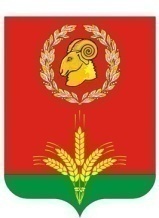                                                      РОСТОВСКАЯ ОБЛАСТЬЗИМОВНИКОВСКИЙ РАЙОНСОБРАНИЕ ДЕПУТАТОВГАШУНСКОГО СЕЛЬСКОГО ПОСЕЛЕНИЯ О назначении половины членов комиссии по проведению конкурса на должность главы Администрации Гашунского  сельского поселения         Принято Собранием депутатов                                                          27 августа 2021 годаВ соответствии со статьей 37 Федерального закона от 06.10.2003 № 131-ФЗ «Об общих принципах организации местного самоуправления в Российской Федерации», решением Собрания депутатов Гашунского сельского поселения от 27 августа  2021 года № 108 «О порядке проведения конкурса на должность главы Администрации Гашунского сельского поселения» Собрание депутатов Гашунского  сельского поселенияРЕШИЛО:1. Назначить членами комиссии по проведению конкурса на должность главы Администрации Гашунского сельского поселения (далее – конкурсная комиссия):1)  Заведующую МБДОУ детский сад «Солнышко» Селезневу Екатерину Ульяновну;2) учителя начальных классов МБОУ Гашунская СОШ № 4 Шахаеву Юлию Владимировну;3) художественного руководителя МБУК КДЦ «Гашунский» Аксёнову Ольгу Александровну.2. Установить, что до избрания секретаря конкурсной комиссии его полномочия исполняет Шахаева Юлия Владимировна;3. Настоящее решение вступает в силу со дня его принятия.4. Настоящее решение подлежит официальному опубликованию.Председатель Собрания депутатов - главаГашунского сельского поселения 	Л.В.Нечаева	п.Байков                27.08.2021	№ 109